Solar Cymunedol Killan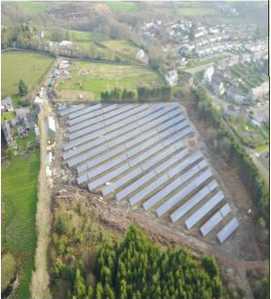 Cynllun solar gwerth £1 filiwn yw prosiect Solar Cymunedol Killan. Ei nod yw cynnal datblygiad cynaliadwy gan fesur ei lwyddiant yn erbyn dangosyddion economaidd, cymdeithasol ac amgylcheddol.Y prosiect hwn yw'r cyntaf o'i fath yng Nghymru. Mae'n cynhyrchu trydan glân ac yn gwerthu'r trydan hwnnw i godi arian a gaiff ei fuddsoddi yn amcanion ehangach Canolfan Treftadaeth Gŵyr, sydd o fudd i benrhyn Gŵyr, ei ymwelwyr a'i breswylwyr fel ei gilydd.Mae'r prosiect solar yn creu digon o drydan ar gyfer hyd at 300 o dai ac yn creu arian a chyfleoedd ar gyfer buddsoddi i'r bobl sy'n byw yn yr ardal; rhoddir yr elw i elusen leol i gyflawni amcanion cymdeithasol ym mhenrhyn Gŵyr. Disgwylir, dros y 30 mlynedd nesaf, i'r prosiect hwn greu refeniw a darperir cymhorthdal dan y Tystysgrifau Rhwymo i Ynni Adnewyddadwy am 20 mlynedd yn ystod y cyfnod hwnnw. Gwybodaeth am y prosiect:Cyfanswm cost y prosciect:£6,000Cyfanswm yr arian gan yr UE/Llywodraeth Cymru:£4,500